Приложение к постановлению Кабинета МинистровЧувашской Республики               отПриложение № 11к Правилам предоставления субсидий из республиканского   бюджета   Чувашской Республики на реализацию мероприятий подпрограммы «Развитие мелиорации земель сельскохозяйственного назначения Чувашской Республики» государственной программы Чувашской Республики «Развитие сельского хозяйства и регулирование рынка сельскохозяйственной продукции, сырья  и продовольствия Чувашской Республики»АКТосмотра земель, на которых проведены агролесомелиоративные,фитомелиоративные, культуртехнические мероприятия на выбывшихсельскохозяйственных угодьях____ ____________ 20___ г.Комиссией в составе:_______________________________________________________________________      (указываются глава администрации муниципального района, муниципального округа,_______________________________________________________________________сотрудник структурного подразделения, курирующего вопросы земельных и имущественныхотношений администрации муниципального района, муниципального округа,_______________________________________________________________________      представитель подрядной организации (при выполнении работ подрядным способом),_______________________________________________________________________                                                     получатель субсидии)составлен  настоящий  акт  о  том,  что площадь земель, которые находятся на праве собственности или в пользовании получателя субсидии, расположенных на территории _____________________________________________________________,                               (наименование муниципального района, муниципального округа)на которых проведены _______________________________________________________________________ (агролесомелиоративные и (или) фитомелиоративные и (или) культуртехнические мероприятия на выбывших сельскохозяйственных угодьях)в 20____ году составляет _________ га.По  результатам  осмотра  земельных  участков комиссия подтверждает о ______________________ __________________________ следующих видов работ:(выполнении (не выполнении) (указывается получатель субсидии)Глава администрациимуниципального района(муниципального округа)                       ___________ __________________________                                                                              (подпись)             (расшифровка подписи)____ ______________ 20___ г.М.П.Сотрудник структурного подразделения, курирующего вопросы земельных и имущественных отношений администрации муниципального района, муниципального округа_________________________________ ___________ __________________________                      (должность)                                  (подпись)             (расшифровка подписи)Представитель подрядной организации (при выполнении работ подрядным способом)_________________________________ ___________ __________________________                      (должность)                                 (подпись)              (расшифровка подписи)____ ______________ 20___ г.М.П. (при наличии)Получатель субсидии_________________________________ ___________ __________________________                      (должность)                               (подпись)               (расшифровка подписи)____ ______________ 20___ г.М.П. (при наличии)_____________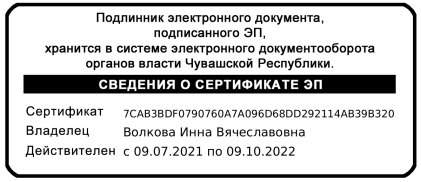 Виды работПлощадь выполненных работ, гаагролесомелиоративные мероприятияфитомелиоративные мероприятиякультуртехнические мероприятия на выбывших сельскохозяйственных угодьях